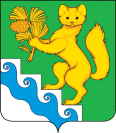 АДМИНИСТРАЦИЯ БОГУЧАНСКОГО  РАЙОНАПОСТАНОВЛЕНИЕ20.09.2022                                 с. Богучаны                                        № 923-пО внесении изменений в Постановление администрации Богучанского района  от 29.10.2020 № 1110-п «О создании Совета по патриотическому воспитанию»В целях дальнейшего совершенствования системы патриотического воспитания в соответствии со ст. 7, 43, 47 Устава Богучанского района Красноярского краяПОСТАНОВЛЯЮ:               1. Внести изменения в постановление администрации Богучанского района  от 29.10.2020 № 1110-п «О создании Совета по патриотическому воспитанию» 1.1. Пункт 3 изложить в следующей редакции: утвердить состав Совета по патриотическому воспитанию при Главе Богучанского района Красноярского края (приложение № 2).1.2. Пункт 4 изложить в следующей редакции:  контроль за выполнением настоящего постановления возложить на заместителя  Главы Богучанского района по общественно-политическим вопросам С.А. Петрова.2. Постановление вступает в силу со дня, следующего за днём его опубликования в Официальном вестнике Богучанского района.Глава Богучанского района                                          		   А.С. Медведев  Приложение №1к Постановлению администрации Богучанского районаот 20.09.2022 №923-пПоложение о Совете по патриотическому воспитанию при Главе Богучанского района Красноярского края1. Общие положенияСовет по патриотическому воспитанию при Главе Богучанского района Красноярского края (далее - Совет) является постоянно действующим совещательным органом, созданным для обеспечения взаимодействия органов исполнительной власти, органов местного самоуправления муниципальных образований района, некоммерческих и иных организаций в сфере патриотического воспитания в районе.Совет в своей деятельности руководствуется Конституцией Российской Федерации, действующим законодательством Российской Федерации и края, а также настоящим Положением.Задачи СоветаОбеспечение взаимодействия органов исполнительной власти, органов местного самоуправления муниципальных образований района, некоммерческих и иных организаций в сфере патриотического воспитания на территории Богучанского района Красноярского края.Подготовка предложений Главе Богучанского района по вопросам осуществления государственной политики в сфере патриотического воспитания на территории Богучанского района Красноярского края.Функции СоветаИзучение опыта деятельности  органов исполнительной власти края, органов местного самоуправления, некоммерческих и иных организаций в сфере патриотического воспитания.Подготовка предложений по вопросам взаимодействия территориальных органов федеральных органов исполнительной власти, органов исполнительной власти края, органов местного самоуправления муниципальных образований края, некоммерческих и иных организаций в сфере патриотического воспитания на территории Богучанского района Красноярского края.Подготовка предложений Главе Богучанского района по вопросам совершенствования правовых актов края в сфере патриотического воспитания.Подготовка ежегодных докладов Главе Богучанского района по вопросам  о результатах деятельности Совета.Права СоветаЗапрашивать необходимые материалы и информацию от территориальных органов федеральных органов исполнительной власти, органов исполнительной власти края, органов местного самоуправления муниципальных образований края, некоммерческих и иных организаций по вопросам, отнесенным к компетенции Совета.Создавать рабочие группы для изучения отдельных вопросов в сфере патриотического воспитания.Приглашать для участия в работе Совета представителей территориальных органов федеральных органов исполнительной власти, органов исполнительной власти края, органов местного самоуправления муниципальных образований края, некоммерческих и иных организаций в сфере патриотического воспитания по вопросам, отнесенным к компетенции Совета.Состав и порядок деятельности СоветаСовет состоит из председателя Совета, заместителя председателя Совета, секретаря Совета и членов Совета.Совет осуществляет свою деятельность в соответствии с регламентом, утверждаемым председателем Совета.Заседания Совета проводятся по мере необходимости, но не реже двух раз в год.Председатель Совета: руководит работой Совета;организует и планирует деятельность Совета; утверждает повестки заседаний Совета; ведет заседания Совета.Заместитель председателя Совета осуществляет руководство деятельностью Совета в период отсутствия председателя Совета (далее - председательствующий).Секретарь Совета:готовит проекты повесток заседаний Совета;осуществляет организационное обеспечение деятельности Совета;оформляет протоколы заседания Совета.Члены Совета:организуют подготовку вопросов, выносимых на рассмотрение Совета; организуют выполнение решений Совета.Члены Совета имеют право:выступать на заседаниях Совета, вносить предложения по вопросам,относящимся к компетенции Совета;голосовать на заседаниях Совета;знакомиться с материалами, рассматриваемыми на заседаниях Совета;излагать в письменном виде особое мнение, которое подлежит обязательному приобщению к протоколу заседания Совета, в случае несогласия с решением Совета.Заседание Совета считается правомочным, если на нем присутствует более половины членов Совета.Решения Совета принимаются путем открытого голосования простым большинством голосов от числа присутствующих на заседании членов Совета.При равенстве голосов решающим является голос председательствующего на заседании Совета.Решения Совета оформляются протоколом заседания Совета, который подписывается председательствующим на заседании Совета и секретарем Совета.Решения Совета носят рекомендательный характер.Организационное обеспечение деятельности Совета осуществляется МКУ «Управлением культуры, физической культуры,спорта и молодёжной политики Богучанского района».Материально-техническое обеспечение деятельности Совета осуществляется администрацией Богучанского района.Информационное обеспечение деятельности Совета осуществляется пресс-службой администрации Богучанского района.Приложение № 2к Постановлению администрации Богучанского районаот 20.09.2022 №923-пСостав Совета по патриотическому воспитанию при Главе Богучанского района Красноярского края.ПетровСергей Андреевич- заместитель Главы Богучанского района по общественно-политической работе – председатель Совета;Грищенко Игорь Андреевич- начальник МКУ «Управления культуры, физической культуры, спорта и молодёжной политики Богучанского района» - заместитель председателя      Совета;Маклакова Елена  Викторовна- ди- ди      ректор муниципального бюджетного учреждения центра социализации и досуга молодёжи,  секретарь Совета;Члены Совета:ШишковаОльга Анатольевна- пр- председседатель       Богучанского   районного Совета    депутатов (по согласованию)БордаковаВалентина Егоровна- председатель районного Совета ветеранов, советник Главы Богучанского района по патриотическому воспитанию;ЛюбимВиктор Михайлович- первый заместитель Главы Богучанского района;БрюхановИван Маркович- заместитель Главы Богучанского района по социальным вопросам;Арсеньева	Альфия Сагитовна- заместитель Главы Богучанского района по	  экономике и финансам;НохринСергей Иванович-  заместитель   Главы   Богучанского   района      повопросам     развития    лесной промышленности, охраны окружающей среды и пожарной безопасности;  	ЛюбимОльга Викторовна- заместитель       начальника     МКУ   «Управления 	культуры, физической культуры, спорта и            молодёжной      политики   Богучанского района»;СмолинВладимир Александрович - директор         муниципального         бюджетного учреждения культуры, межпоселенческого                      «Районного        дома        культуры    «Янтарь»»»КапленкоНина Александровна- начальник управления образования администрации Богучанского района;НазароваТатьяна Георгиевна- и.о директора      муниципального       бюджетное   образовательного       учреждения дополнительного образования детей «Центр роста»;КарасёвСергей Викторович- учитель        физического           воспитания  муниципального казенного      общеобразовательного  учреждения    Октябрьская школа;ТимофеевОлег Юрьевич-директор муниципального бюджетного  учреждения      физкультурно - спортивного комплекса «Ангара»;ПискуновЕвгений Владимирович-директор муниципального бюджетного     образовательного учреждения    дополнительного  образования   «детско-юношеская  спортивная школа»;ФирчукСтепан Андреевич- руководитель        Центра       тестирования всероссийского физкультурно-спортивного Комплекса  ГТО  в   Богучанском     районе;КолесоваМарина Михайловна- директор краевого государственного бюджетного     учреждения       социального 	обслуживания      «Комплексный        центр социального      обслуживания     населения «Богучанский» (по согласованию);                            РябоштанКонстантин Викторович- военный комиссар по Богучанскому и Кежемскому районам (по согласованию);МетляееваВера Петровна     - главный   редактор   газеты   «Ангарская правда»  (по согласованию);ЕгоровАлександр Михайлович- начальник Отдела МВД России по    Богучанскому району (по согласованию);Безруких 	Марина Владимировна- главный врач краевого государственного       бюджетного учреждения здравоохранения «Богучанская          районная      больница» (по согласованию);ДумлерАлександр Викторович  - директор Богучанского муниципального унитарного предприятия «Богучанское АТП» (по согласованию);Корецкий	Василий Васильевич                      -   руководитель   филиала   краевого  государственного  бюджетного профессионального              образовательногоучреждения «Приангарский политехнический техникум (по согласованию);ВеремейТатьяна Моисеевна-  директор       муниципального      бюджетного учреждения        культуры           Богучанской     межпоселенческой     центральной    районной библиотеки имени Г.Д. Шилько;МетляевСтепан Викторович- директор        муниципального     бюджетного  учреждения культуры «Богучанский     краеведческий    музей    имени   Д.М.Андона»;КаноненкоЛюбовь Илларионовна- директор       муниципального      бюджетного учреждения   дополнительного    образования	   «Богучанская     детская    школа      искусств»;